ZONE D1 CABINET REPORT – OCTOBER 30, 2021My first Zone Meeting was held on Sept. 19, 2021 hosted by the Lake Country/Winfield Lions Club.  We were honored to have GMT Michael Livingstone as guest speaker on the topic of membership.  He had some helpful handouts for those attending.  All clubs were represented at the meeting.  Ken Cain, LCIF Coordinator for D North also spoke on the importance of participating in Campaign 100 and the works that are done by LCIF. My Club Visits as Zone Chair
Oct. 13 – Lake Country
Oct. 18 – Enderby
Oct. 21 – Vernon – also induction of 2 new members and welcome to a new Associate member
Oct. 27 – Armstrong
Nov. 2 – LumbyMy Club Visits with District Governor Joyce Stevens
Oct. 25 – EnderbyMy Club Visits with 2nd DG Michael Livingstone
Nov. 10 – Lake Country
Nov. 16 – Lumby
Nov. 18 - Vernon
Nov. 24 – ArmstrongINFORMATION TECHNOLOGY REPORT – OCTOBER 30, 2021The website is up to date with reports received for this Cabinet meeting.  Newsletters are up to date as well.  Zone Chairs – please get your newsletters in each month to sharoseh43@gmail.com .  Some of you do your newsletters at the beginning of the month and some mid and end of month.  I usually wait until I have a few to enter per session.If anyone has an article or a project they would like to brag about – send it in.Two reports respectfully submitted by                         Sharon Cain – Zone Chair D1 and District D - IT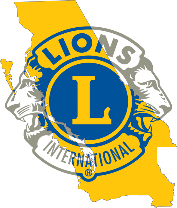 